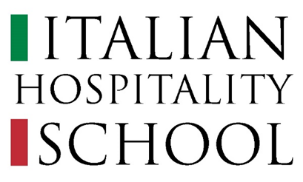 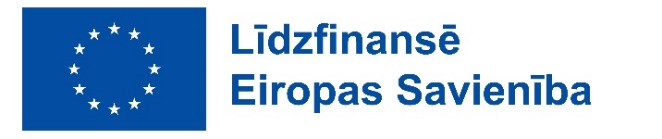 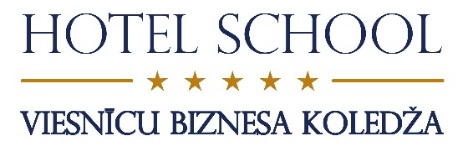 Eiropas Savienības Erasmus+ programmas Pamatdarbības Nr. 1 "Personu mobilitātes mācību nolūkos" profesionālās izglītības akreditētās organizācijas projekta 2021.-2027. g.g.  Nr. 2020-1-LV01-KA120-ADU-094540 (VIAA Nr. LV01/KA120/ADU/2020/001)2023. g. projekta Nr. 2023-1-LV01-KA121-ADU-0001314701. uzsaukums no 2024. g. 26. jūnija līdz 2024 .g. 7. jūlijampieaugušo izglītības speciālistu norīkošanai mācīšanai vai apmācībai (Teaching or training assignments) Cienījamie "HOTEL SCHOOL" Viesnīcu biznesa koledžas pieaugušo izglītības speciālisti! SIA "HOTEL SCHOOL" Viesnīcu biznesa koledža izsludina 1. uzsaukumu dalībnieku atlases konkursam, turpmāk saukts Konkurss, Erasmus+ programmas līdzfinansētajām pieaugušo izglītības speciālistu starptautiskajām mobilitātēm, kas norisināsies no 2024. gada 11. jūlija līdz 2024. gada 31. augustam projekta Nr. 2023-1-LV01-KA121-ADU-000131470 ietvaros:3 mobilitātes norīkošanai mācīšanai vai apmācībai (Teaching or training assignments), vienas mobilitātes ilgums – līdz 36 dienām.Projekta mērķi ir:(Nepārtraukti) uzlabot kompetences ilgtspējīgā attīstībā, ESDGC, pieaugušo izglītotāju globālajā dimensijā, pieaugušo izglītojamo (tiešo, netiešo), neakadēmiskā personāla jomā; Attīstīt tiešo un netiešo HOTEL SCHOOL pieaugušo izglītojamo iniciatīvas izjūtu, uzņēmējdarbību un uzņēmējdarbības kompetenci (tostarp prasmes, zināšanas, attieksmi); Uzlabot pieaugušo, kuri mijiedarbojas ar HOTEL SCHOOL kā pieaugušie izglītojamie, pieaugušo izglītotāju (tiešo un netiešo) digitālās prasmes (pamata un progresīvas) un digitalizācijas prasmes; (Nepārtraukti) uzlabot mūžizglītības izglītojamo (tostarp pieaugušo izglītotāju un pieaugušo izglītojamo) saziņu svešvalodās;Stiprināt HOTEL SCHOOL sadarbību un tīklu veidošanu ar starptautiskajiem darba tirgiem, ieinteresētajām personām, kas iesaistītas mūžizglītības pasākumos, pētniecībā un izplatīšanā.Mobilitāšu īstenošanai no projekta līdzekļiem tiks piešķirts līdzfinansējums atbilstoši šādām likmēm:CEĻA IZDEVUMIINDIVIDUĀLAIS ATBALSTS(Bāzes likmes par mobilitātes dienu līdz 14. dienai)(Bāzes likmes par mobilitātes dienu no 15. dienas)Līdzfinansējums tiks izmaksāts saskaņā ar Metodiku dotācijas finansējuma piešķiršanai Erasmus+ KA1 projektu mobilitāšu dalībniekiem “HOTEL SCHOOL” Viesnīcu biznesa koledžā Nr. 4-2/3 no 2022. gada 20. maija.Lūdzam ņemt vērā, ka pieaugušo izglītības speciālistu gadījumā paredzēts, ka apstiprinātie mobilitāšu dalībnieki patstāvīgi iegādāsies  mobilitātes īstenošanai nepieciešamos pakalpojumus piešķirtā līdzfinansējuma ietvaros. Gadījumā, ja izdevumu kopsumma pārsniegs ceļa izdevumu un individuālā atbalsta likmes, starpību sedz projekta dalībnieks no personīgiem līdzekļiem.Saskaņa ar Nolikuma par ERASMUS+ projektu dalībnieku atlasi "HOTEL SCHOOL" Viesnīcu biznesa koledžā Nr.4-2/2 no 2022. g. 4. aprīļa 2.8.punktu, pieteikties dalībai Erasmus+ pieaugušo izglītības konkursā pieaugušos izglītības speciālistiem var:skolotāji, pasniedzēji un citi eksperti pieaugušo izglītībā;personāls, kas nav pedagogi, bet strādā pieaugušo izglītībā;pieaugušo izglītības nodrošinātāji, piemēram, vadības personāls.Dalībai Konkursā lūdzam aizpildīt pieteikuma veidlapu (skat. zemāk) un nosūtīt to uz e-pastu info@hotelschool.lv līdz 2024. g. 7. jūlijam.PIETEIKUMA VEIDLAPAdalībai pieaugušo izglītības speciālista mobilitātēERASMUS projekta Nr. 2023-1-LV01-KA121-ADU-000131470 ietvarosSaskaņa ar Nolikuma par ERASMUS+ projektu dalībnieku atlasi "HOTEL SCHOOL" Viesnīcu biznesa koledžā Nr.4-2/2 no 2022. g. 4. aprīļa 3.16.punktu, Konkursa pieteikumu izvērtēšanu veiks "HOTEL SCHOOL" Viesnīcu biznesa koledžas direktora izveidotā komisija 3 personu sastāvā, atbilstoši šādiem vērtēšanas kritērijiem:PIEAUGUŠO IZGLĪTĪBAS SPECIĀLISTU PIETEIKUMUVĒRTĒŠANAS LAPA KOMISIJAIPieaugušo izglītības speciālistu mācīšanas mobilitāšu dalībnieku atlases 1. kārtas konkurss Erasmus+ projekta Nr. 2023-1-LV01-KA121-ADU-000131470 ietvaros 1. kārtas konkursa datums no 2024. gada 26. jūnija līdz 2024. gada 3. jūlijamPretendenta vārds, uzvārds ______________________________________________________Rezultātu kopsavilkums:Pretendents atbilst _____ no 8 atlases kritērijiem (ierakstīt izpildīto kritēriju kopskaitu)Visi obligātie atlases kritēriji IR / NAV izpildīti (vajadzīgo pasvītrot)Lēmums par dalību projektā APSTIPRINĀT / NEAPSTIPRINĀT (vajadzīgo pasvītrot)Komisijas locekļu paraksti:_______________________________ Komisijas priekšsēdētājs – V. Uzvārds, amats _______________________________Komisijas loceklis – V. Uzvārds, amats_______________________________ Komisijas sekretārs – V. Uzvārds, amatsRīgā, 2024. gada __. jūlijāKonkursa rezultāti tiks paziņoti līdz 2024. gada 10. jūlijam.Papildus informāciju iespējams iegūt, rakstot uz projekta koordinatora e-pastu: olga@hotelschool.lv.  Ceļa attālums Standarta ceļošana “Zaļā” ceļošana 0 – 99 km23 EUR-100 – 499 km 180 EUR 210 EUR 500 – 1999 km 275 EUR 320 EUR 2000 – 2999 km 360 EUR 410 EUR 3000 – 3999 km 530 EUR 610 EUR 4000 – 7999 km820 EUR-8000 km vai vairāk1500 EUR-1. valstu grupaNorvēģija, Dānija, Luksemburga, Islande, Zviedrija, Īrija, Somija, Lihtenšteina2. valstu grupaNīderlande, Austrija, Beļģija, Francija, Vācija, Itālija, Spānija, Kipra, Grieķija, Malta, Portugāle3. valstu grupaSlovēnija, Igaunija, Latvija, Horvātija, Slovākija, Čehija, Lietuva, Turcija, Ungārija, Polija, Rumānija, Bulgārija, Ziemeļmaķedonija, Serbija180 EUR160 EUR140 EUR1. valstu grupaNorvēģija, Dānija, Luksemburga, Islande, Zviedrija, Īrija, Somija, Lihtenšteina2. valstu grupaNīderlande, Austrija, Beļģija, Francija, Vācija, Itālija, Spānija, Kipra, Grieķija, Malta, Portugāle3. valstu grupaSlovēnija, Igaunija, Latvija, Horvātija, Slovākija, Čehija, Lietuva, Turcija, Ungārija, Polija, Rumānija, Bulgārija, Ziemeļmaķedonija, Serbija126 EUR112 EUR98 EURPIETEIKUMA PAMATDATIPIETEIKUMA PAMATDATIPieteikuma datumsDD.MM.GGGG.Pieteicēja vārds uzvārdsPieteicēja amats koledžāINFORMĀCIJA PAR PLĀNOTO MOBILITĀTIINFORMĀCIJA PAR PLĀNOTO MOBILITĀTIPlānotās mobilitātes veidsNorīkošana mācīšanai vai apmācībaiPlānotās mobilitātes valstsPlānotās mobilitātes periods un ilgums (provizoriski)No DD.MM.GGGG. līdz DD.MM.GGGG. kopā X dienas, ieskaitot ceļā pavadītās dienasUzņemošās organizācijas nosaukums un kontaktinformācijaMācību priekšmeti / kursi / tēmas nodarbību vadīšanai, citas plānotās aktivitātes mobilitātes ietvarosProjekta mērķi, kuri tiks sasniegti plānotās mobilitātes ietvaros (atzīmēt atbilstošos)(Nepārtraukti) uzlabot kompetences ilgtspējīgā attīstībā, ESDGC, pieaugušo izglītotāju globālajā dimensijā, pieaugušo izglītojamo (tiešo, netiešo), neakadēmiskā personāla jomā; Attīstīt tiešo un netiešo HOTEL SCHOOL pieaugušo izglītojamo iniciatīvas izjūtu, uzņēmējdarbību un uzņēmējdarbības kompetenci (tostarp prasmes, zināšanas, attieksmi); Uzlabot pieaugušo, kuri mijiedarbojas ar HOTEL SCHOOL kā pieaugušie izglītojamie, pieaugušo izglītotāju (tiešo un netiešo) digitālās prasmes (pamata un progresīvas) un digitalizācijas prasmes; (Nepārtraukti) uzlabot mūžizglītības izglītojamo (tostarp pieaugušo izglītotāju un pieaugušo izglītojamo) saziņu svešvalodās;Stiprināt HOTEL SCHOOL sadarbību un tīklu veidošanu ar starptautiskajiem darba tirgiem, ieinteresētajām personām, kas iesaistītas mūžizglītības pasākumos, pētniecībā un izplatīšanā.Pieteicēja komentārs par plānotās mobilitātes aktivitāšu atbilstību projekta mērķiem (brīvā formā)Vai mobilitātē plānots doties, izmantojot “zaļās ceļošanas” transportlīdzekļus? (atzīmēt atbilstošo)NēJā (norādīt transportlīdzekļa veidu): ________________________________________________APLIECINĀJUMIAPLIECINĀJUMIApliecinājumsAr šo es, zemāk parakstījies /-usies apliecinu, ka mani ceļojuma dokumenti (pase vai ID karte) it derīgi līdz 2024. gada 31. augustam,  pieteikumā sniegtā informācija ir patiesa un precīza.PiekrišanaAr šo es, zemāk parakstījies /-usies atļauju "HOTEL SCHOOL" Viesnīcu biznesa koledžai (kā personas datu pārzinim, reģistrācijas numurs: 40103277684, adrese: Smilšu iela 3, Rīga, LV-1050, Latvija, tālrunis: (+371) 67213037, e-pasts: info@hotelschool.lv) vākt, apstrādāt un izmantot manus datus, tai skaitā foto attēlus, video ierakstus, kā arī manis radīto tekstuālo saturu par manu mobilitātes pieredzi Erasmus projekta Nr. 2023-1-LV01-KA121-ADU-000131470 ietvaros, turpmāk saukti Materiāli. Es atsakos no jebkādas atlīdzības par iepriekšminēto Materiālu izmantošanu projekta rezultātu un informācijas par "HOTEL SCHOOL" Viesnīcu biznesa koledžas sniegtajiem pakalpojumiem izplatīšanas nolūkos.Esmu informēts un piekrītu, ka mani personas dati tiks ievadīti mobilitātes reģistrēšanai Eiropas Komisijas uzturētajā Beneficiary Module sistēmā (Personas datu apstrādes pārzinis personas datu apstrādei, ko veic Erasmus+ un Eiropas Solidaritātes korpusa programmas ietvaros ir Eiropas Komisija (Izglītības, jaunatnes, sporta un kultūras ģenerāldirektorāts), kontaktinformācija: data-protection-officer@ec.europa.eu.   Informācija par Eiropas Komisijas veikto personas datu apstrādi ir pieejama šeit: https://webgate.ec.europa.eu/).Esmu informēts, ka man ir tiesības jebkurā brīdī rakstiski atsaukt piekrišanu savu datu vākšanai, apstrādāšanai un izmantošanai. "HOTEL SCHOOL" Viesnīcu biznesa koledža izvērtēs manu prasību atbilstoši savām tiesiskajām interesēm. Ja personas dati vairs nav nepieciešami iepriekš noteiktajiem apstrādes mērķiem, tie tiks dzēsti.Paraksts Nr. p. k.Atlases kritērijsAtbilstība1.OBLIGĀTIE ATLASES KRITĒRIJI (jāatbilst visiem kritērijiem)OBLIGĀTIE ATLASES KRITĒRIJI (jāatbilst visiem kritērijiem)1.1.Pretendenta pieteikums iesniegts līdz konkursa beigu datumam (jā/nē)1.2.Pretendents ir nodarbināts “HOTEL SCHOOL” Viesnīcu biznesa koledžā uz līguma pamata (jā/nē)1.3.Pretendenta darba pienākumi ir tiešā veidā saistīti ar pieaugušo izglītības nodrošināšanu “HOTEL SCHOOL” Viesnīcu biznesa koledžā (jā/nē)1.4.Pretendentam ir izpratne par projekta mērķiem un uzdevumiem, kā arī motivācija nodrošināt to sasniegšanu (jā/nē)2.PAPILDUS KRITĒRIJI (nav obligāti, bet dod prioritāti vienādu nosacījumu gadījumā)PAPILDUS KRITĒRIJI (nav obligāti, bet dod prioritāti vienādu nosacījumu gadījumā)2.1.Pretendents ir persona ar mazākām iespējām (jā/nē)2.2.Pretendents veicina pozitīvas reputācijas veidošanu par  “HOTEL SCHOOL” Viesnīcu biznesa koledžu (jā/nē)2.3.Pretendents iepriekš nav piedalījies “HOTEL SCHOOL” Viesnīcu biznesa koledžas organizētajā Erasmus+ mobilitātē (jā/nē)2.4.Pretendenta ceļošanas dokumenti (pase vai ID karte) ir spēkā līdz 2024. gada 31. augustam (jā/nē)